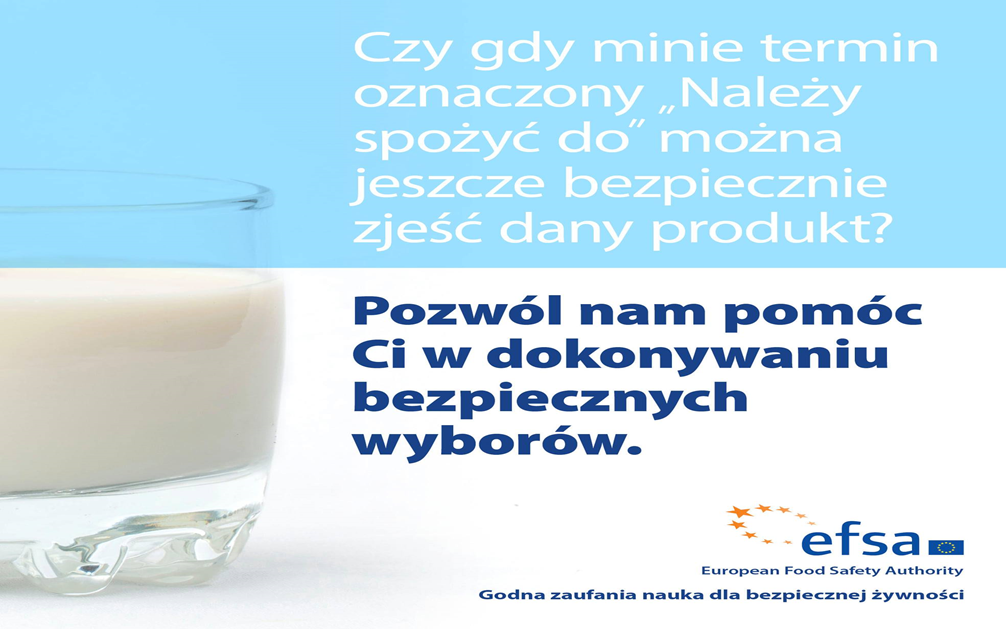 CZY JEST RÓŻNICA MIĘDZY 
„NALEŻY SPOŻYĆ DO”, A „NAJLEPIEJ SPOŻYĆ PRZED?”„Najlepiej spożyć przed” określa tak zwaną datę minimalnej trwałości. Minimalnej, czyli nie ostatecznej. Ten termin stosowany jest w przypadku produktów, które nawet “po terminie” nie ulegają zepsuciu, a jedynie może zmieniać się ich konsystencja, kolor, smak czy zapach. Do tej grupy zaliczają się między innymi produkty zbożowe: mąki, makarony, kasze, ryże, równieżkawa, herbata, część słodyczy, niektóre przyprawy, takie jak cukier (w postaci sypkiej), sól; wysokoprocentowe alkohole.“Należy spożyć do” oznacza termin przydatności do spożycia, po upływie którego zjedzenie produktu może powodować groźne konsekwencje zdrowotne. Sformułowanie to dotyczy najczęściej świeżych produktów, takich jak: mięso, ryby, soki niepasteryzowaneprodukty mlecznewyroby garmażeryjne. Ze względu na brak lub nieznaczną ilość substancji konserwujących, żywność ta ma krótką ważność, której należy bezwzględnie przestrzegać. Powinna być ona spożyta najpóźniej w dniu upływu terminu ważności!!! Spożycie pokarmów po dacie ważności może doprowadzić do niebezpiecznych zatruć pokarmowych, które objawią się silnymi bólami brzucha, a nawet wymiotami i biegunką chorobotwórczych bakterii, przez spożycie których może okazać się konieczne odwiedzenie szpitala.
 

Datę minimalnej trwałości można zamieścić w następujący sposób:Poprzedzoną sformułowaniem: „Najlepiej spożyć przed…”, gdy data zawiera oznaczenie dnia (dd.mm.rr lub dd.mm),W formie: „Najlepiej spożyć przed końcem…” (mm.rr lub rr).Po ww. sformułowaniach należy umieścić samą datę, np. 12.09.2020, albo odesłanie do miejsca, gdzie data jest podana na etykiecie, np.: „Data podana z boku opakowania” lub „Data podana na klipsie”.To, co podamy w oznaczeniu daty (dzień, miesiąc czy tylko rok) zależy od długości okresu trwałości środka spożywczego.W przypadku środków spożywczych, których trwałość nie przekracza 3 miesięcy, podana data może składać się z dnia i miesiąca.W przypadku produktów, których trwałość przekracza 3 miesiące, lecz nie przekracza 
18 miesięcy, wystarczy oznaczenie miesiąca i roku.W przypadku produktów, których trwałość przekracza 18 miesięcy, wystarczy oznaczenie roku.Termin przydatności do spożycia umieszcza się w następujący sposób:
Termin przydatności do spożycia poprzedza się sformułowaniem: „Należy spożyć do …”, po czym podana jest data lub następuje odesłanie do miejsca, w którym podana jest ta data. Data składa się z dnia i miesiąca, może też być podany rok.Po tych informacjach należy podać opis warunków przechowywania, które muszą być przestrzegane. Informację o terminie przydatności do spożycia należy zamieszczać na każdej 
z zapakowanych porcji.Co wpływa na termin przydatności do spożycia?Uważa się, że na to jak długo dany produkt będzie nadawał się do spożycia wpływ ma kilka czynników: prawidłowe przechowywanie;opakowanie – ryż przechowywany w plastikowej torebce będzie dłużej zdatny do użytku niż ten sam ryż przechowywany w papierzeużyta substancja konserwująca: sól (np. w kiszonych ogórkach) lub cukru (w dżemach).Opracowała mgr inż. Katarzyna Tyrańska – starszy asystent ds. Higieny Żywienia i Żywności PSSE w Słupcy